SITAA LIFE MEMBERSHIP ENROLLMENT FORMDate  		Name in Capital letters 								Date of Birth					Aadhaar card No. Year of passing			    Branch & Duration of Study Residential Address     	Designation &		Office Address			Tel.No / Mobile no. 						PAN    Email ID		I hereby agree to enroll myself as Life Member of Seshasayee Institute of Technology Alumni Association (SITAA) and agree to abide by the rules and regulations / bye laws of the Association and its amendments those may be made from time to time. I am enclosing herewith Rs.1,000 /- ( Rupees One thousand only) by cash / cheque / demand draft towards non refundable Life Membership fee. I may be enrolled as a life member of SITAA.Details of payment: Cash / Cheque No./ DD No. & date _________________________ Drawn on Bank ( OR) through Transfer of funds to Bank Of India, Ariyamangalam Branch, Tanjore Main Road, Ariyamangalam P.O., Tiruchirapally-620010, Branch Name Ariyamangalam, IFSC Code BKID0008299 and Account Number 829910310000005. After transmitting the funds to Bank Of India, scanned copy of application form along with acceptance number of funds transfer be sent to SITAA by email. 	Signature: ……………………………..Recommendations by  Principal : Mr/Ms._____________________ was a student of SIT, having good conduct, character and did not involve in any unlawful activity / malpractice in SIT. May be admitted as member of SITAA Signature of Principal________________________________ For SITAA’s Office use only Cash / Cheque remitted in bank on__________	SITAA Cash Receipt No. M______   dated ____________Sl. No. of Membership ______ Membership ID No._____________________ Admitted on __________________Secretary . . . . . . . . . . . . . . . . . SITAA LM SHIPFORM 2016/2SESHASAYEE INSTITUTE OF TECHNOLOGY ALUMNI ASSOCIATION (SITAA)- Regn. No. 202/2013S.I.T.Campus, Ariyamangalam, Tiruchirapalli 620 010Email- sitaa202.2013@gmail.com  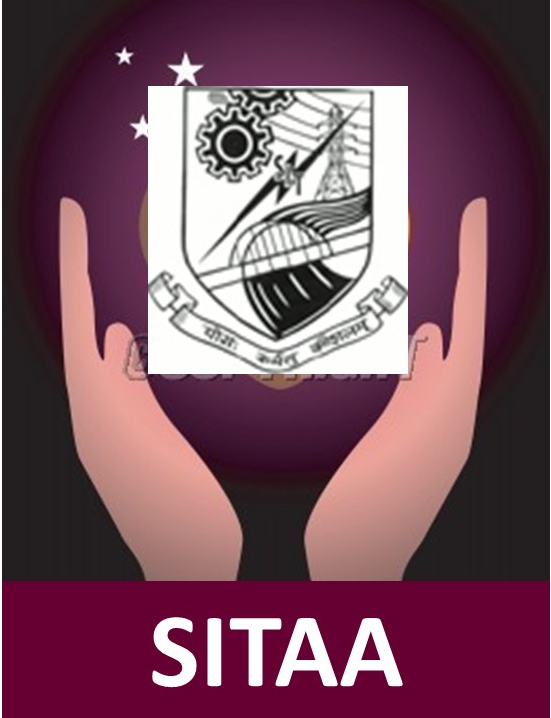 